.HEEL, TOE, HEEL, TOE, STEP, SLIDE, STEP, TOUCHHEEL, TOE, HEEL, TOE, STEP, SLIDE, STEP, TOGETHERSWIVEL HEELSBACKWARD ZIGZAG STEPS AND TOUCHES(This is done in a zigzag motion)GRAPEVINE RIGHT, SCUFFCROSS, PIVOT ¾, STEP, STOMPREPEATBilly Be Bad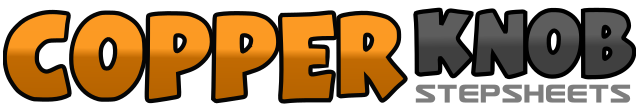 .......Count:40Wall:4Level:.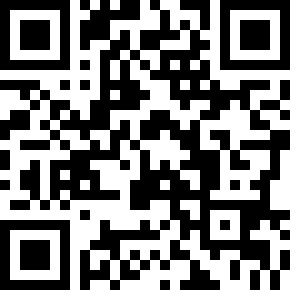 Choreographer:Bonnie Newcomer (USA) & John Newcomer (USA)Bonnie Newcomer (USA) & John Newcomer (USA)Bonnie Newcomer (USA) & John Newcomer (USA)Bonnie Newcomer (USA) & John Newcomer (USA)Bonnie Newcomer (USA) & John Newcomer (USA).Music:Billy B. Bad - George JonesBilly B. Bad - George JonesBilly B. Bad - George JonesBilly B. Bad - George JonesBilly B. Bad - George Jones........1Right heel tap forward2Right toe touch back3Right heel tap forward4Right toe touch back5Right foot step on forward right angle6Left foot slide up to right foot (clap hands)7Right foot step on forward right angle8Left foot touch next to right foot (clap hands)9Left heel tap forward10Left toe touch back11Left heel tap forward12Left toe touch back13Left foot step on forward left angle14Right foot slide up to left foot (clap hands)15Left foot step on forward left angle16Right foot step next to left foot (clap hands)17Swivel heels right (bend knees slightly)18Hold19Swivel heels left (bend knees slightly)20Hold21Swivel heels right (bend knees slightly)22Swivel heels left (bend knees slightly)23Swivel heels right (bend knees slightly)24Swivel heels left (bend knees slightly)25Right foot step to right side slightly backward26Left foot touch next to right foot (clap hands)27Left foot step to left side slightly backward28Right foot touch next to left foot (clap hands)29Right foot step to right side slightly backward30Left foot touch next to right foot (clap hands)31Left foot step to left side slightly backward32Right foot touch next to left foot (clap hands)33Right foot step to right side34Left foot step behind right foot35Right foot step to right side36Left foot scuff forward37Left foot step across right foot38Pivot on right foot ¾ turn to the right39Left foot step forward40Right foot stomp next to left foot (no weight change)